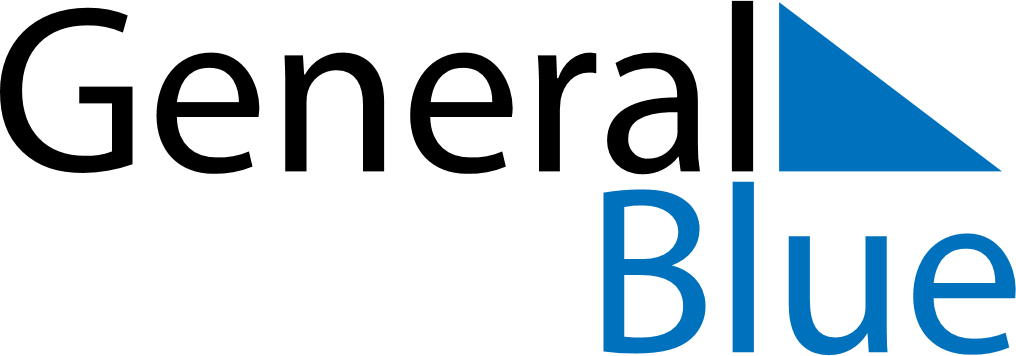 June 2209June 2209June 2209June 2209June 2209SundayMondayTuesdayWednesdayThursdayFridaySaturday123456789101112131415161718192021222324252627282930